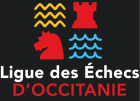 Bulletin d’inscription au Championnat de France par équipesNationale 4Saison 2019/2020CLUB  : 						Nom de l’équipe : Nom  du  correspondant de l’équipe :Adresse  électronique  (Obligatoire) :Téléphone  fixe :						Téléphone mobile : Nom de l’organisateur du club:Adresse électronique (Obligatoire) : Téléphone  fixe :						Téléphone mobile : Adresse de la salle de jeu :Votre salle est elle accessible aux joueurs handicapés (Salle de jeu et toilettes) ? Capacité d’accueil en nombre de joueurs maximum : Formulaire à retourner avant le 31/05/2019Soit par courrier à Jean Christophe CARPENTIER , 28 impasse de l’Oratoire 31870 LAGARDELLE SUR LEZE (accompagné d’un chèque de 30€ à l’ordre de « Ligue Echecs Occitanie » )Soit par email à jccarpentier31@gmail.com	Paiement par virement bancaire possible avec code IBAN : FR76 3000 4006 4400 0103 4546 028 Indiquer dans le champ motif du virement: « Nom du club + N4 » 